Тема 2. Тематический профориентационный урок «Открой свое будущее»Дата проведения: 14.09.23 г.Сегодня ученики МКОУ «Мунинская СОШ» разбирались с разнообразным миром профессий. На уроке они создали несколько проектов, с помощью которых узнали про различные профессии: где они нужны и для чего, как формируется команда специалистов для создания, например, новой технологии или решения инженерной задачи. Но для начала они отправились в необычный город, туда, где каждый из них сможет попробовать себя в роли профессионала.Выбор любимого дела, профессии — и правда важный этап жизни человека. Задумываться о своём будущем важно уже сейчас. Тогда будет возможность и поискать, и подумать, и углубиться в школьные предметы, которые связаны с заинтересовавшими вас профессиями, и записаться в кружки, и выполнить различные проекты.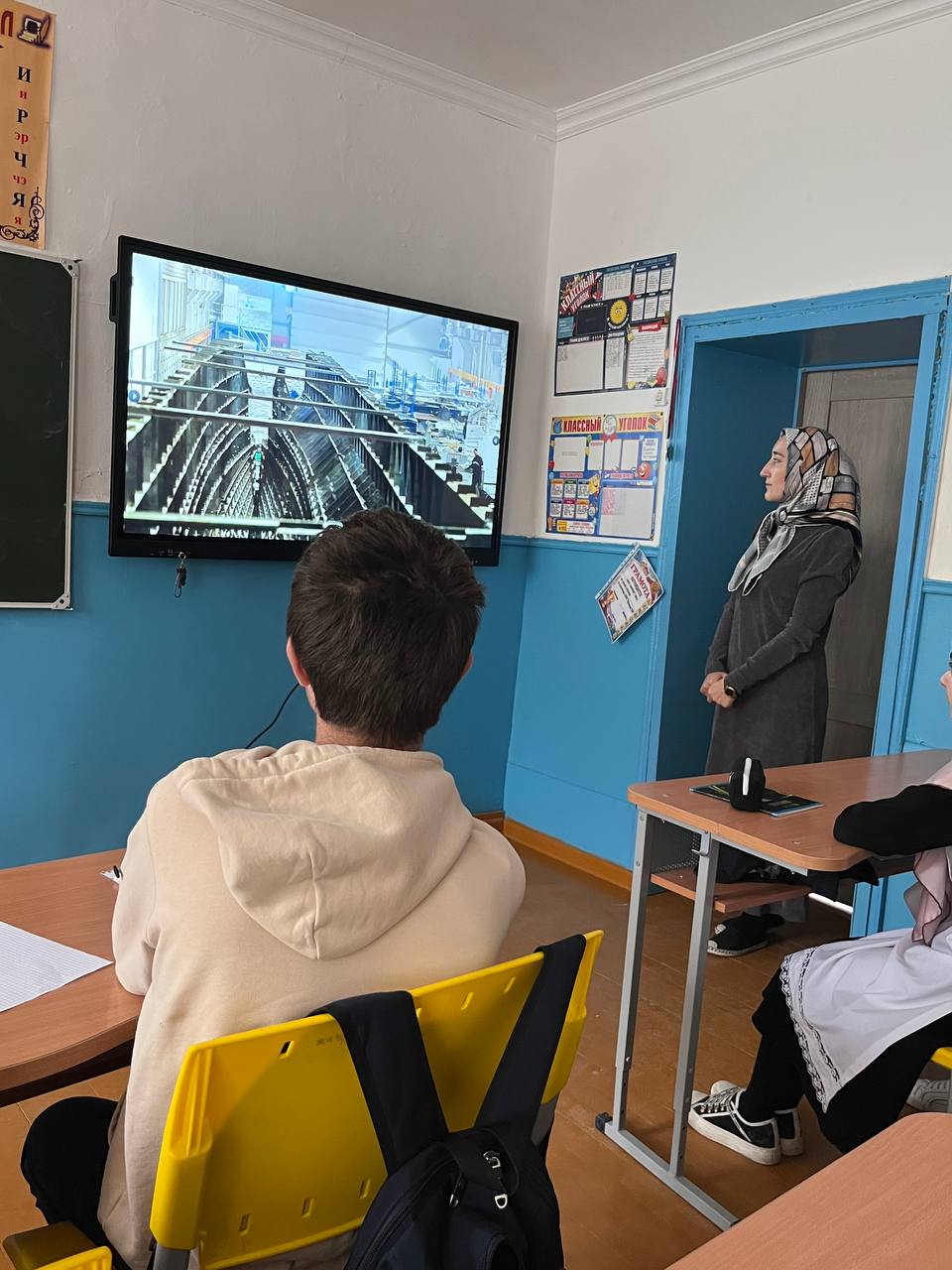 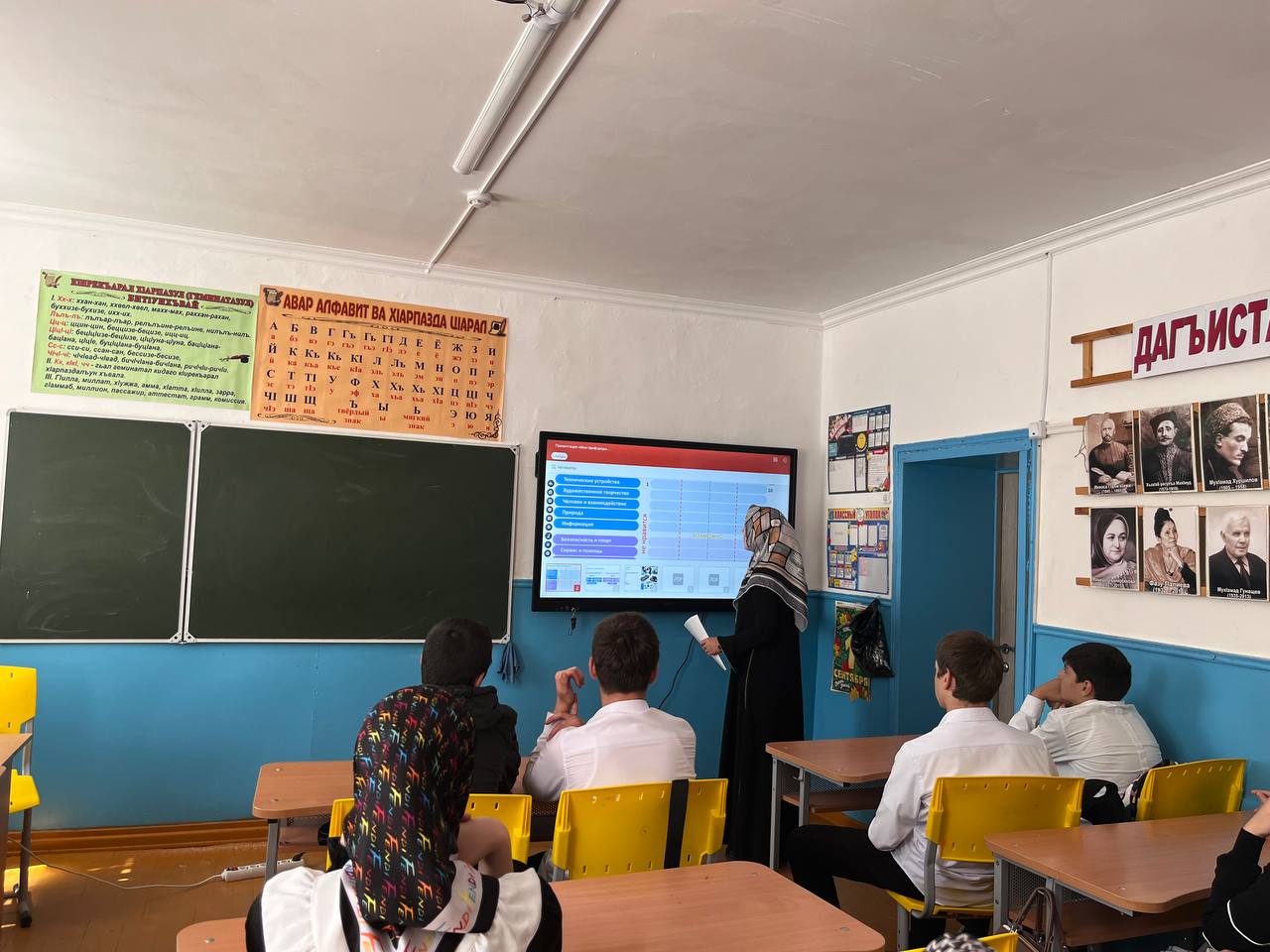 